پيوست 1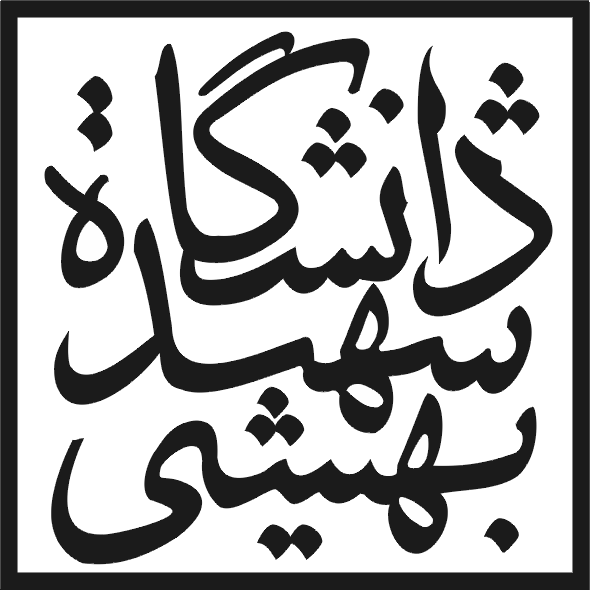 دانشگاه شهيد بهشتيدانشکده مهندسی و علوم کامپیوترعنوان پايان نامهپايان نامه کارشناسي ارشد مهندسي  الف- گرايش بنام دانشجواستاد راهنما:نام استاد راهنمااستاد مشاور:نام استاد مشاورسال  دفاعپيوست 2دانشگاه شهيد بهشتيدانشکده مهندسی و علوم کامپیوترپايان نامه کارشناسي ارشد مهندسي  الف- گرايش ب تحت عنوان:عنوان پايان نامهدر تاريخ 		پايان نامه دانشجو،                     ، توسط کميته تخصصي داوران مورد بررسي و تصويب نهائي قرار گرفت.1- استاد راهنما اول:               آقای/ خانم دکتر                                 امضاء2- استاد راهنما دوم:  	     آقای/ خانم دکتر                                 امضاء  (در صورت نياز)3- استاد مشاور:  	  	     آقای/ خانم دکتر                                  امضاء (در صورت نياز)4-استاد داور (داخلي)  	    آقای/ خانم دکتر                                   امضاء5- استاد داور (خارجي):	    آقای/ خانم دکتر                                   امضاء 6- نماينده تحصيلات تکميلي     آقای/ خانم دکتر                                   امضاء پيوست 3کليه حقوق مادي مترتب بر نتايج مطالعات، ابتکارات و نوآوريهاي ناشي از تحقيق موضوع اين پايان نامه متعلق به دانشگاه شهيد بهشتي مي باشد.پيوست 4به نام خدانام ونام خانوادگي:عنوان پايان نامه:استاد/اساتيد راهنما:اينجانب                          تهيه كننده پايان نامه كارشناسي ارشد/دكتري حاضر خود را ملزم به حفظ امانت داري و قدرداني از زحمات ساير محققين و نويسندگان بنا بر قانون Copyright مي دانم. بدين وسيله اعلام مي نمايم كه مسئوليت كليه مطالب درج شده با اينجانب مي باشد و در صورت استفاده از اشكال؛ جداول، و مطالب ساير منابع، بلافاصله مرجع آن ذكر شده و ساير مطالب از كار تحقيقاتي اينجانب استخراج گشته است و امانتداري را به صورت كامل رعايت نموده ام. در صورتي كه خلاف اين مطلب ثابت شود، مسئوليت كليه عواقب قانوني با شخص اينجانب مي باشد.						نام ونام خانوادگي دانشجو:						امضاء وتاريخ:پيوست 5Faculty of Computer Science and Engineering Title of ThesisByStudent NameA THESIS SUBMITTED FOR THE DEGREE OF MASTER OF SCIENCESupervisor:Supervisor nameAdvisor:Advisor nameDate(Year)